Årsberättelse 2013 P/F 08-09Vi inledde året den 11:e maj och avslutade den 21:e september. På träningarna är det ca: 20st men 32st är inskrivna.Vi fokuserar på lek med bollen i centrum.Inga poolspel och inga cuper spelades.Tränare är Anders Nilsson ,Calle Smedenman och Peter Kling.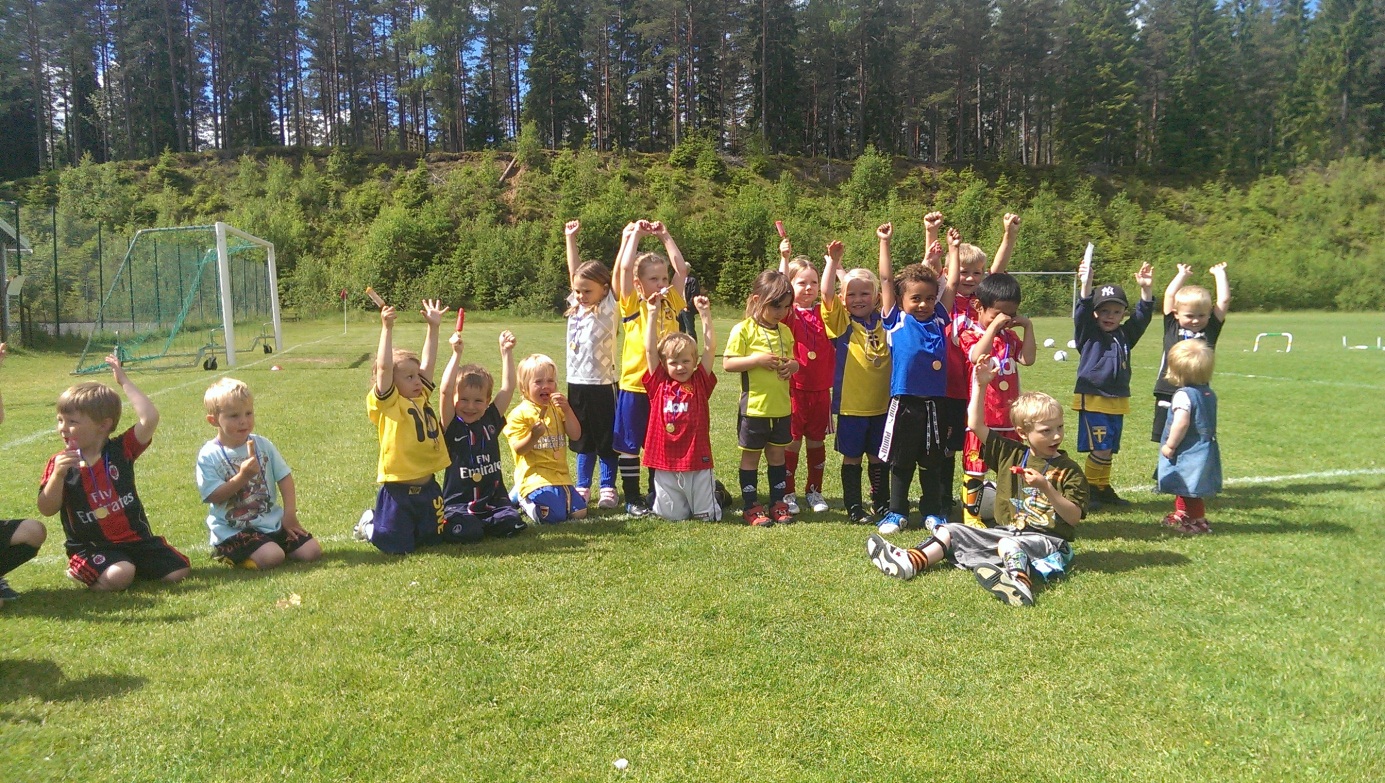 